Socialt arbete med våld mot vuxna och barn i nära relationer4 oktober 2021 - Program9.00-10.30 	PlenumModerator: Maria Eriksson, Ersta Sköndal Bräcke högskolaVälkommen till konferensen!Martin Börjeson, Prefekt, Institutionen för socialvetenskap, Ersta Sköndal Bräcke högskolaCarolina Överlien: Vad säger forskningen om barn som utsätts för våld och sexuella övergrepp under Covid -19 pandemin?Anna Nikupeteri & Merja Laitinen: Barns upplevelser av en förälders stalkning efter separation10.30-10.45	Paus10.45-12.00	Plenum, forts.Karin Pernebo & Pamela Massoudi: Traumafokuserad behandling för små barn i samhällsvård - Child-Parent PsychotherapyUlf Axberg & Ole Hultmann: ”Det där har ingen evidens…” – ett seminarium om dynamiken mellan praktik och forskning12.00-13.15	Paus13.15-14.00	Seminariepass 1 (Teamsrum A-G)14.15-15.00	Seminariepass 2 (Teamsrum A-G)15.15-16.00	Seminariepass 3 (Teamsrum A-G)Plenum (9.00-12.00)Carolina Øverlien: Vad säger forskningen om barn som utsätts för våld och sexuella övergrepp under Covid -19 pandemin? I föredraget presenterar Carolina Øverlien ny forskning om barn och ungas utsatthet under pandemin, och reflekterar kring betydelsen av dessa av dessa forskningsresultat inför nya katastrofer och kriser.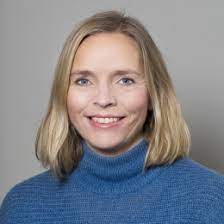 Carolina Øverlien Carolina Øverlien är professor i socialt arbete vid Stockholms universitet, Institutionen för socialt arbete, och forskningsledare på Nasjonalt kunnskapssenter om vold og traumatisk stress (NKVTS) i Oslo. Hon har forskat i många år om barn och ungas utsatthet för våld och sexuella övergrepp, och har publicerat en rad böcker och artiklar på temat. En av hennes nuvarande projekt handlar om sexuellt våld i ungas nära relationer, med fokus på institutioner och ungdomars förståelse av problematiken, och spänningsfältet där emellan..Anna Nikupeteri & Merja Laitinen: Barns upplevelser av en förälders stalkning efter separation Barn upplever stalkning – olaga förföljelse – på många sätt under fasen efter föräldrarnas separation. En förälders stalkningsbeteende har allvarliga negativa konsekvenser för ett barns vardagsliv och välbefinnande. I vårt föredrag presenterar vi nya forskningsresultat om barns upplevelser av stalkning efter separation, från det pågående projektet Children’s Knowing Agency in Private, Multiprofessional and Societal Settings – the Case of Parental Stalking (CAPS) (www.ulapland.fi/caps). Vi ger inblick i hur stalkning tar sig uttryck i barns liv, vilken roll teknologi kan spela i föräldrars stalkning och vilka konsekvenser stalkning kan ha för barn. Avslutningsvis sammanfattar vi centrala frågor för praktiken. Föredraget ges på engelska.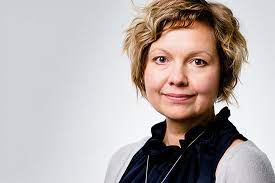 Merja Laitinen Merja Laitinen är professor i socialt arbete vid University of Lapland, Finland. Hon är också socionom (licensed social worker). Hennes forskningsintressen är kopplade till våld och övergrepp mot kvinnor och barn, sett ur offrets perspektiv, samt till forskningsmetodologi och forskningsetik när det gäller dessa känsliga ämnen.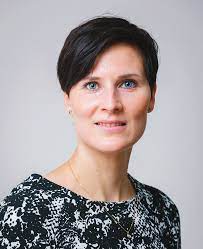 Anna Nikupeteri Anna Nikupeteri är postdoc/forskare vid University of Lapland, Finland, och socionom (licensed social worker). Hennes forskningsintressen rör våld mot kvinnor och barn ur offrets perspektiv, särskilt i kontexten av våld och stalkning efter separation..Karin Pernebo & Pamela Massoudi: Traumafokuserad behandling för små barn i samhällsvård - Child-Parent PsychotherapyFöredraget har fokus på små barn i familjehem och innehåller en beskrivning av konsekvenser av svåra livserfarenheter. Vidare ges en introduktion av en relationell och traumafokuserad behandlingsmetod och avslutningsvis presenteras en pågående studie av denna metod i arbetet med små barn i samhällsvård.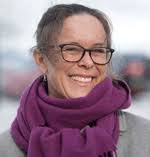 Karin Pernebo Karin Pernebo är klinisk lektor, legitimerad psykolog och legitimerad psykoterapeut i Region Kronoberg, samt adjungerad lektor vid Institutionen för Psykologi, Linnéuniversitetet. Karin har mångårig erfarenhet av behandlingsarbete med barn och familjer med svåra livserfarenheter. Hon har lång erfarenhet av att utbilda och föreläsa och är svensk utbildare i Child-Parent Psychotherapy. Hennes forskningsintressen rör stöd och behandling till barn i utsatta livssituationer med fokus på såväl effekter som på hur barn själva upplever insatser.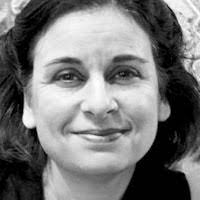 Pamela MassoudiPamela Massoudi är klinisk lektor och leg. psykolog i Region Kronoberg och adjungerad vid Psykologiska institutionen, Göteborgs universitet. Pamela har i många år arbetat med behandling av späda och små barn och deras familjer. Hon undervisar inom fältet och är svensk utbildare i Child-Parent Psychotherapy. Hennes forskning rör psykisk hälsa hos nyblivna föräldrar, och barn med svåra livserfarenheter.Ulf Axberg & Ole Hultmann: ”Det där har ingen evidens…” – ett seminarium om dynamiken mellan praktik och forskningBegreppet evidens styr metodval och används ofta när verksamhetsföreträdare, politiker eller forskare förespråkar en metod. Hur skall vi förstå begreppet evidensbaserad praktik, och på vilket sätt har det betydelse för metodval inom socialtjänsten? Den kunskap som skapas genom praktisk erfarenhet och teamarbete måste ”gifta sig” med forskningsbaserad kunskap. Men är det ett ”tvångsgifte” eller är det så att säga äkta kärlek? Ingen behandlare önskar att bli påtvingad en ”evidensbaserad metod” som man inte är bekväm med. Å andra sidan kan barn och föräldrar bli utan effektiv hjälp, om forskningsbaserad kunskap aldrig når fram till praktiken och metoder lever sitt eget liv på oklara grunder. Än mer komplext blir det när forskarvärlden har olika sätt att designa studier och resultaten av behandlingsstudier skiljer sig beroende på forskningsmetoden. Vi vill med detta seminarium tala om forskningsbaserad kunskap i relation till praktik inom våldsområdet. Vi vill inspirera till att verksamheter själva initierar utvärderingsprojekt, och vi kommer att tala om möjligheter att överbrygga gapet mellan forskning och praktik.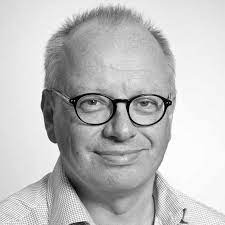 Ulf Axberg Ulf Axberg är professor i familjeterapi och systemisk praxis på VID vitenskapelige høgskole i Oslo. Han är psykolog och psykoterapeut och har mångårig erfarenhet från socialtjänst och barn och ungdomspsykiatri. Ett speciellt intresseområde har varit "gränssnittet" mellan BUP, Skola och socialtjänst. Ulfs forskningsområden har framförallt handlat om barn som exponeras för våld i nära relationer, olika föräldraskapsstöd och utvklig och utprövandet av en systemisk skolbaserad intervention då barn uppvisar samspelssvårigheter. 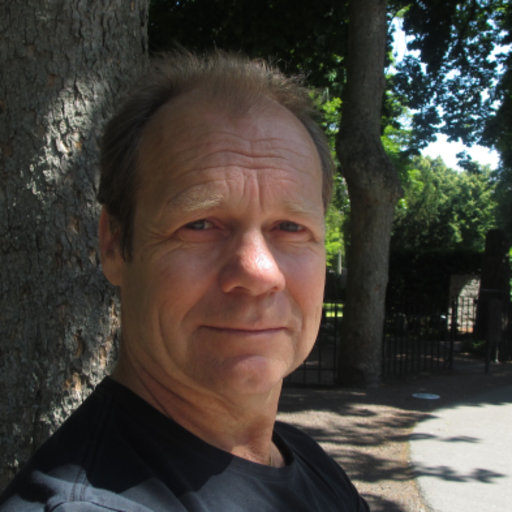 Ole Hultmann är leg. psykolog, leg. psykoterapeut och innehar ett lektorat på Psykologiska institutionen vid Göteborgs universitet och är knuten till Barn- och ungdomspsykiatriska kliniken (BUP) i Göteborg. Han har disputerat på en studie om förekomst, upptäckt och psykiska konsekvenser av våld och övergrepp i hemmet. Han forskar på psykoterapi för barn och har studerat effekten av traumafokuserad behandling för våldsutsatta barn. Han är bland annat engagerad forskningsprojektet iRiSk (insatser och risk-/skyddsbedömningar för våldsutsatta barn).Seminarier (13.15-16.00) ÖversiktSeminariepresentationer Teamsrum A A1 13.15-14.00: IVIN – forskningsstudie om internetbaserad KBT-behandling för att förhindra våld i nära relationer. Var står vi idag?Dan Rosenqvist, Eva Wiman & Kjell Nordén, ATV-JönköpingUnder presentationen kommer vi att redovisa resultat och erfarenheter från två studier om interbaserad behandling för personer med aggressionsproblem. Studien är gjord i samverkan mellan Linköpings universitet och ATV – Jönköping på uppdrag från Socialstyrelsen och avslutades 2017.  Den första RCT-studien gjordes helt och hållet från Linköpings universitet med goda resultat avseende minskat våld och ökat psykiskt välmående.  Den andra studien är utan kontrollgrupp men här har vi gjort en ”face-to-face” intervju med deltagaren samt haft partnerssamtal före start av behandlingen.  Om partnern accepterat har hen varit med och skattat före, under och efter avslutad behandling. Vid denna studie har behandlarna varit vanliga kliniker från mottagningar som i sin vardag arbetar med våld i nära relationer. Deltagande mottagningar har varit ATV-Täby, Familjefrid i Hässleholm, ATV-Kalmar, Kriscentrum i Malmö, Utväg Skaraborg och Centrum mot våld i Östersund. Vi kommer att hänvisa till artikel i Clinical Psychology & Psychotherapy 2017;1-15. Preventing intimate partner violence via the Internet: A randomized controlled trial of emotion-regulation and conflict-management training for individuals with aggression problems. Förutom att presentera studierna, erfarenheter och resultat vill vi med deltagarna på workshopen diskutera: Vilka fördelar kan en internetbehandling erbjuda? Vilka personer är lämpliga/olämpliga att delta i en internetbehandling? Vilka risker kan finnas med en internetbaserad behandling? Hur kan självhjälpsmaterial (såsom modulerna i IVIN) vara en del av våldsutövarbehandling och kombineras med sedvanlig våldsbehandling? Vad kan IVIN-projektet lära oss om våldsutövarbehandling generellt?  A2 14.15-15.00: Översikt av behandlingsmetoder för våldsutövare i nära relationer.Per-Arne Håkansson, SocialstyrelsenSocialstyrelsen har gjort en översikt av behandlingsmetoder för personer som utövar våld i nära relationer. Frågor som tas upp är bland andra de här: Vilka är de vanligaste metoderna för frivillig behandling i Sverige? Vilka metoder här och i andra länder har effektutvärderats med positiva resultat? Hur starkt är det vetenskapliga stödet för metoderna? Vilka typer av våld är metoderna riktade mot? Vilka komponenter innehåller de? De vanligaste behandlingsmetoderna i Sverige är Alternativ till våld (ATV), Icke-våldsgrupp och Samtal om våld. En ny metod för behandling på distans heter IVIN, och Kriminalvården har nyligen utvecklat metoden Predov, som är tänkt att kunna användas även i socialtjänsten och hälso- och sjukvården. Efter systematiska sökningar i vetenskaplig litteratur identifierade Socialstyrelsen nio metoder som i utvärderingar har visat bättre effekter än i jämförelsegrupper. Till dem hör IVIN och den norska metoden Sinnemestring, som svenska behandlare kan få utbildning i. De övriga metoderna med positiva resultat används så vitt bekant inte i Sverige. Inte någon av metoderna har tillräckligt vetenskapligt stöd för att kunna rekommenderas framför de andra. Metodernas målgrupper är sällan preciserade. Metoderna Samtal om våld och IVIN är dock avsedda för situationsbundet, impulsivt våld, medan tre amerikanska metoder också sägs kunna användas för dem som mer systematiskt kontrollerar och isolerar sin partner. Vanliga komponenter i metoderna är bland andra detaljerad analys av individens våldsbeteende och träning i att hantera tankar och känslor som kan leda till våld. Komponenter som ingår i några men inte alla metoder är analys av barndomserfarenheter och anknytningsmönster, liksom utveckling av förmågan att förstå andra människors tankar och känslor. En viktig uppgift för forskningen är att undersöka hur olika komponenter påverkar olika typer av våld. A3 15.15-16.00: Evidensbasering av pionjärverksamheter inom socialt arbete – Beskriva och utvärdera arbetet av specialinriktade insatser för unga utsatta för våld.Linda Jonsson, Ersta Sköndal Bräcke högskolaUnder seminariet diskuteras olika metodologiska överväganden inklusive praktiska exempel på hur lovande sociala insatser kan beskrivas och utvärderas. Erfarenheter från två olika typer av verksamheter beskrivs med fokus på hur forskning och praktik kan mötas i arbetet med att evidensbasera praktiken för unga som utsatts för våld. Teamsrum BB1 13.15-14.00: AKH-modellen - så hjälper vi våldsutsatta till större självständighet.Åsa Ahland, Alla kvinnors husVåld i nära relation är idag ett mer etablerat ämne i samhällsdebatten än tidigare. Trots ökad uppmärksamhet talar vittnesmål från våldsutsatta personer om svårigheterna att mötas av kunskap och förståelse och att navigera i hjälp- och stödapparaten. Insatser för att bistå våldsutsatta är fortsättningsvis begränsade. Våldets långtgående konsekvenser tillgodoses sällan inom ramen för hårt pressade biståndsbedömda beslut. Konsekvenserna tas närmast omhand av civilsamhället där metoder och arbetssätt kultiverats och utvecklats som best practice. Civilsamhället utgör en källa till både kunskap och erfarenhet.  AKHs arbete med våld i nära relation har renderat AKH-modellen vilket är tre manualbaserade samtalsmetoder med olika inriktningar – Att leda enskilda samtal för personer som utsatts för våld i nära relation, Att leda samtalsgrupp för personer som utsatts för våld i nära relation och Att leda enskilda samtal och samtalsgrupper för personer som utsatts för sexuellt våld.  AKH-modellen bygger på samlad och beprövad erfarenhet samt vilar på en delvis vetenskaplig grund. Syftet med metoden är att bistå med möjligheten att sortera och bearbeta erfarenheter av våldsutsatthet. Syftet är också att skapa en större tydlighet framgent och på förändringsprocessen mot en så självständig livssituation som möjligt. Det strukturerade arbetet utgår ifrån teman knuta till processer, mekanismer och förutsättningar vilka ingår i relationer där det förekommer våld. Metoden innehåller övningar kopplade till de aktuella temana. AKH-modellen för samtalsgrupper bidrar till, förutom redan nämnda syften, att bryta en isolering och ensamhet som många våldsutsatta vittnar om. I pandemins kölvatten ser AKH de negativa konsekvenser den sociala distanseringen och isoleringen haft för personer utsatta för våld i nära relation. AKH ser ett generellt ökat behov av stödinsatser och en stigande efterfrågan på samtalsgrupper. B2 14.15-15.00: Vänkommuner - hjälp till eget boende i ny kommun för våldsutsatta kvinnor och medföljande barn. Catharina Lewerentz och Ann-Christine Linder, Karlstad kommunVåldsutsatta vuxna kan på grund av hotbild och/eller psykosocial situation behöva flytta från sin hemkommun. Om den våldsutsatta inte har möjlighet att få ett eget hyreskontrakt behöver socialtjänsten vara behjälpliga i att hitta en permanent lösning på boendefrågan. Detta har också uppmärksammats i regeringens 40-punktsprogram för arbetet mot mäns våld mot kvinnor, punkt 12. Karlstads kommun har därför inlett ett samarbete med ”vänkommuner” för att underlätta för våldsutsatta kvinnor och medföljande barn på ett tryggt sätt kunna flytta till en ny kommun och få hjälp med bostad och starta upp ett nytt liv fritt från våld. Karlstads kommun tog tillsammans med kommunjurist fram ett samarbetsavtal där det tydligt framgår placerande kommunens ansvar och mottagande kommunens ansvar.  Detta arbete har lett fram till att Karlstads kommun nu har ett arbetssätt som stödjer hela boendekedjan för våldsutsatta. Socialsekreterare kan påbörja en boendeplanering tidigare. Stressen har minskat för den våldsutsatta och eventuellt medföljande barn, då det finns en snabb och tydlig planering vilken stad de skall få komma till. Placeringstiden har minskat vilket innebär att det går fortare att normalisera livet. B3 15.15-16.00: Ledningssystem för att säkra barnrättsperspektiv på skyddat boende.Catarina Berndtsson, Göteborgs stadsmissionModellen är utformad i samverkan mellan Sveriges Stadsmissioner och BRIS som en del i vårt tidigare projekt ”Barns rätt i skyddat boende”. Våra skyddade boenden som drivs av Linköping och Göteborg Stadsmission implementerar och utvecklar modellen. Modellen syftar till att genom metod och systematik skapa struktur och förtroende. Modellen är ett sätt att systematisera, säkerställa att arbetet sker utifrån stöd i forskning, med tydlig koppling till alla barns rättigheter och positiva utveckling. Utformad i en miljö för och med barn. Modellen möjliggör kontinuerlig uppföljning, utvärdering och förbättring och därmed systematisk kvalitetsuppföljning och grund för kontinuerlig utveckling av modellen.  Samtliga medarbetare är kvalificerade och professionella, med kompetens om barn och våld. Utifrån den lagstiftning som råder idag så går det inte att helt barnrättssäkra skyddade boenden, men vi kan ändå göra mycket. Modellen hjälper oss att upprätthålla perspektivet och ger oss möjlighet att under rådande omständigheter säkerställa arbetet för ett liv utan våld. Teamsrum CC1 13.15-14.00: Att tala om sexualiserat våld i klassrummet – hinder, strategier och prekära ögonblick.Linnéa Bruno, Stockholms universitetPresentationen består av två delar. I den första presenteras resultat från en nationell utvärdering av det universella våldsförebyggande programmet Mentorer i våldsprevention (MVP), som utvecklades i USA på 1990-talet och har börjat implementeras på svenska grund- och gymnasieskolor. Vad kan vi veta om vad som fungerar? Hur genomförs programmet och hur beskriver personal och elever sina erfarenheter av det? Vilka rekommendationer kan ges inför den fortsatta implementeringen av programmet? I presentationen läggs fokus på den kvalitativa delen av utvärderingen, som bygger på klassrumsobservationer av hela programseriens genomförande i tre olika skolor, samt intervjuer med elever, skolpersonal, skolledare och socionomer som är involverade i programmet. Resultat från den kvantitativa delen, som bygger på enkäter med elever, redovisas mer övergripande. Utvärderingen relateras även till andra studier om det specifika programmet MVP och om våldsprevention generellt – forskning och kritiska diskussioner.  I presentationens andra del snävas fokus in på frågor som rör det konkreta arbetet med att tala om sexualiserat våld, samtycke och kroppslig integritet med ungdomar 13–19 år. Utgångspunkten är här en accepterad artikel, baserad på samma material som utvärderingen men mer fördjupad, med syfte att utforska strategier för och hinder för att skapa ett transformerande rum för samtal specifikt om det sexualiserade våldet. Exempel ges på ledarnas strategier av inkluderande omsorg, selektiv omsorg respektive att stanna i de prekära ögonblicken. Dessutom undersöks kvinnliga elevers syn på klassrumskultur, känsla av trygghet (och brist på sådan) och strategier. Vem tar plats och hur? Hur kan de olika strategierna och skillnaderna mellan klassrummen tolkas? Hur relaterar praktiken till traditioner av kritisk, feministisk och icke-förtryckande pedagogik? Vilka implikationer har det? C2 14.15-15.00: ur samtala med unga män som använder våld i parrelationer?Lena Berg, MÄNVåld i ungas nära relationer har uppmärksammats mer och mer under de senaste åren, vilket är på tiden med tanke på hur mycket våld som förekommer (Korkmaz 2021). Frågan som är i sin linda är; hur ska vi förebygga våldet i ungas parrelationer. Det finns insatser för vuxna män som använder våld mot sina nära och kära, men fungerar de även för unga män?  Vi på organisationen MÄN (www.mfj.se) har under snart fyra års tid undersökt, vidareutvecklat och anpassat befintliga insatser för våldsamma vuxna män till att möta unga mäns behov. Presentationen kommer att fokusera på vilka komponenter som bör vara med i en insats för unga män som väljer våld. Vad är det specifika som unga män behöver få prata om. Avslutningsvis kommer vi berätta om hur insatsen tas emot av de unga män som deltagit i insatsen. C3 15.15-16.00: Erfarenheter och kunskap från ungarelationer.se om killars våld mot tjejer och våld i ungas relationer – hur kan vi stödja och förebygga på bästa vis.Zandra Kanakaris, 1000 möjligheterAtt mäns våld mot kvinnor ska upphöra är Sveriges sjätte jämställdhetspolitiska mål – men för att nå dit behöver samhället förstå att killars våld mot tjejer är ett minst lika allvarligt och stort problem. Arbetet med att få killar att sluta utöva våld mot tjejer måste prioriteras. Stödet och skyddet för just unga måste förbättras och kunskapen om att unga tjejer i så hög grad utsätts för våld i sina parrelationer måste öka.  Detta var anledningen till att den nationella stödlinjen ungarelationer.se startade 2019. Vi såg ett stort behov, en avsaknad av offentlig diskussion om nödvändigheten i att fokusera på killars våld mot tjejer samt bristande stöd, kunskap och åtgärder för att komma till rätta med ett omfattande samhällsproblem. Det finns också mycket mindre forskning på området i jämförelse med exempelvis fältet mäns våld mot kvinnor. Nyligen presenterades dock en ny avhandling som visar att nära 60 procent av de ungdomar som deltog i studien uppgav att de blivit utsatt för någon typ av våld i sin relation. Under bara det första året hade ungarelationer.se över 216 000 besökare och fler än 5400 samtal i chatten. Majoriteten som fått stöd är tjejer under 18 år – alltså barn. De allra flesta av dem hade aldrig berättat för någon om sin utsatthet innan de kom i kontakt med ungarelationer.se. Mäns våld mot kvinnor börjar med killars våld mot tjejer. Det är nu också en egen punkt i regeringens nya åtgärdsprogram där det konstateras att det behövs vidtas särskilda åtgärder för att motverka våld i ungas partnerrelationer. Man skriver också att stödet till unga som har utsatts för våld ska stärkas ytterligare samt att insatser ska riktas till unga män som utövar våld och kontroll i relationer för att de ska upphöra med våldet. Teamsrum DD1 13.15-14.00: Våld som en del av vardagen i livet som hemlös - hur får vi patienter att vilja tala om våldsutsatthet?Annika Ahlstedt, Capio Vård för hemlösa, Klara Essemyr, Capio Vård för hemlösa Pelarbacken & Åsa Kneck, Ersta Sköndal Bräcke högskola På Capio Vård för hemlösa öppenvård Pelarbacken och heldygnsvård pågår ett projekt med syfte att utveckla en vårdmodell för personer i hemlöshet som blivit våldsutsatta. Fokus är att identifiera, slussa/samordna samt erbjuda initiala samtal och behandlingsåtgärder. Projektet följs av en forskargrupp på Ersta Sköndal Bräcke högskola. Preliminära resultat från det initiala skedet att identifiera patienter genom att systematiskt fråga alla patienter som besöker Pelarbacken om våldsutsatthet visar på flera utmaningar vilka de flesta även beskrivits för andra vårdkontexter. Här kan nämnas en osäkerhet hos personalen kring hur man frågar och ramar in samtal om våld samt svårigheter med integreringen av nya rutiner i verksamheten. Det framkom också att våldet var så normaliserat att patienter inte själva uppfattar att de blivit våldsutsatta trots att de sökte för skador till följd av våld. Vidare har antalet patienter som önskat kuratorkontakt varit betydligt längre än förväntat. Skriftlig information till patienter i form av broschyrer samt att vårdpersonal informerat i väntrum har kompletterats med visuella metoder i form av bilder i syftet att stimulera reflektion och dialog kring våld.  Processen att identifiera val av bilder har genomförts i samverkan mellan en kvinna på skyddat boende, vårdpersonal på Pelarbacken och forskare. I processen att erbjuda initiala samtal och behandlingsåtgärder har ett underlag för samtal utarbetats där anpassningar har gjorts för att tillmötesgå behov och förutsättningar hos målgruppen. Konferenspresentationen kommer innehålla exempel på bildmaterial och underlag för samtal. D2 14.15-15.00: Att ställa rutinmässiga frågor om våld till pappor/icke-födande föräldrar inom BVC.Marie Brännvall och Jennie Malm Georgson, Västra Götalands kompetenscentrum om våld i nära relationer (VKV)Hälso- och sjukvården har en unik möjlighet att upptäcka våld i nära relationer, då de möter landets invånare under hela deras livstid. Den första långvariga kontakten med hälso- och sjukvården är med barnhälsovården. En metod för att upptäcka våld som används i olika verksamheter inom hälso- och sjukvården är rutinmässiga frågor om våld. I Västra Götalandsregionen (VGR) ställer alla 204 barnavårdscentraler (BVC) sedan år 2017 rutinmässiga frågor om våld till mammor. Mer ovanligt är att pappor/icke-födande föräldrar tillfrågas. Enligt en sammanställning av Socialstyrelsen (2018) tillfrågar bara 7 % av BVC pappor om våld på rutin. Sedan år 2020 pågår ett pilotprojekt på tre BVC inom Västra Götalandsregionen där pappor/icke-födande föräldrar tillfrågas på rutin om våld. Projektet sker i samarbete med Västra götalandsregionens kompetenscentrum om våld i nära relationer (VKV). Frågorna ställs av BHV-sjuksköterskor vid ett enskilt samtal med pappan/den icke-födande föräldern när barnet är 3 månader. Syftet med projektet är att implementera rutinmässiga frågor om våld till pappor/icke-födande föräldrar för att kunna identifiera våldsutsatta, inklusive barn som upplevt våld, samt våldsutövande föräldrar.   Projektet utvärderas år 2021. Utvärderingen fokuserar på personalens upplevelser av att ställa rutinmässiga frågor om våld till pappor/icke-födande föräldrar. De datainsamlingsmetoder som använts är fokusgruppsintervjuer och enkät till BHV-sjuksköterskorna.  Redovisningen fokuserar på genomförande av projektet samt preliminära resultat från utvärderingen om BHV-sjuksköterskornas upplevelser av att ställa rutinmässiga frågor om våld till pappor/icke-födande föräldrar.   D3 15.15-16.00: VIP – ett våldsförebyggande program för unga och vuxna med intellektuell funktionsnedsättning.Linda Winter Vikström, Eskilstuna kommunPresentation av det våldsförebyggande programmet VIP – ett manualbaserat grupprogram med syfte att främja förutsättningar för god hälsa, jämlika relationer och känsla av sammanhang för unga och vuxna med intellektuell funktionsnedsättning. Inom målgruppen finns en särskild skyddslöshet, och utsattheten för våld såväl som mörkertalet avseende våldsutsatthet är stor. Det finns få våldsförebyggande metoder som är riktade till målgruppen. VIP-programmets syfte för målgruppen främjas genom möjlighet till ökad självkännedom och självkänsla, kunskap om våld, livsvillkor för personer med funktionsvariationer, makt och rättigheter, samt verktyg för kommunikation och samtycke. Positiva förändringar avseende programdeltagares upplevda känsla av sammanhang har framkommit i en utvärdering av programmet. I nuläget har programmet spridning i ett 30-tal kommuner i Sverige, samt internationell spridning till Norge. I presentationen beskrivs programmets syfte, teman och arbetssätt mot bakgrund av målgruppens särskilda skyddslöshet, exempel på deltagares och gruppledares erfarenheter av programmet, framgångsfaktorer och resultat från programutvärdering. Teamsrum EE1 13.15-14.00: Pusslet – en arbetsmodell för att stärka barnets rättigheter i skyddat boende. Sofie Olovsson, Rädda barnenVarje år behöver tusentals barn bo på skyddat boende på grund av att de och deras vårdnadshavare (oftast mamma) utsatts för våld i hemmet. I de allra flesta fall utövas våldet av en man i nuvarande eller tidigare relation med mamman och inte sällan är det barnens pappa som utövar våldet. För att kunna läka och gå vidare från de våldsamma och traumatiska händelser som barnen upplevt är det viktigt att barnen får uppleva trygghet, skydd, stöd och att få möjlighet till lek och en meningsfull fritid. Det är också viktigt att de insatser som ges till familjer på skyddat boende är välfungerande och att de yrkesverksamma och ideella som möter barn och mammor har rätt kompetens och förutsättningar för att stötta denna målgrupp.  Inom ramen för projektet Efter våldet: Rättigheter för barn i skyddat boende, utvecklas, pilotas och utvärderas en generisk arbetsmodell, kallad Pusslet. Pusslets ramverk är traumamedveten omsorg och består av tre pusselbitar: Information, samverkan och lek. Modellen kommer att studeras på sex skyddade boende under åren 2021-2022. Projektet genomförs av Rädda Barnen, Stiftelsen Allmänna Barnhuset, Stiftelsen Göteborgs kyrkliga stadsmission, Ersta Sköndal Bräcke högskola och Barnafrid och är finansierat av Europeiska Unionens program för Rättigheter, jämlikhet och medborgarskap (REC 2014-2020). Under denna presentation kommer Sofie Olovsson, volontärkoordinator på Rädda Barnen, presentera arbetsmodellen för att stärka barnets rättigheter i skyddat boende med förbättrat välmående och hälsa som resultat. Seminariet kommer särskilt belysa pusselbiten ”lek” och dess roll för barnets välmående samt hur de kan organiseras.E2 14.15-15.00: Trappan-modellen. Praktik och framtida studier.Inger Ekbom, Maria Ingemarsson och Susanne Björk, Ersta Sköndal Bräcke högskolaBarns fysiska och psykiska hälsa kan påverkas allvarligt både på kort och lång sikt av att uppleva våld. Att barn som upplever våld ges möjlighet till beprövade stöd och hjälpinsatser kan därför inte nog betonas. Trappanmodellen är en svensk stödmetod för krissamtal med barn som upplevt våld i sin familj som är brett använd främst inom socialtjänsten i Sverige. Att arbeta enligt Trappan modellen innebär att man erbjuder barn individuella krissamtal i tre steg, kontakt, rekonstruktion och kunskap. Genom Trappansamtalen får barn en möjlighet att berätta om sina upplevelser och tankar. Trappan modellen växte fram i ett projekt som Rädda Barnen drev 1996-1999. Målsättningen med projektet var att synliggöra barn som upplevt våld och att utveckla en modell för krissamtal för dessa barn. Boken ”och han sparkade mamma – Trappanmodellen i möte med barn som bevittnar våld ” skriven av Ami Arnell och Inger Ekbom, kom ut första gången på Rädda Barnens förlag 1999. Boken finns nu i en tredje omarbetad upplaga och idag arrangeras utbildning i Trappan modellen med högskolepoäng av Ersta Sköndal Bräcke högskola. Inger Ekbom, socionom och leg. Psykoterapeut kommer under dagen att berätta hur metoden är uppbyggd och hur den är tänkt att användas. Därefter kommer Susanne Björk studierektor för utbildningen och fil dr Maria Ingemarson beskriva en planerad förstudie som är tänkt att utgöra grunden för en tydlig definition av Trappans programteoretiska modell och ett genomförande av en större systematisk utvärdering av själva metoden och dess effekter. Förstudien har en kartläggande och en undersökande ansats och planeras innefatta litteraturstudier, frågeformulär till verksamheter i Sverige som har utbildats i Trappan samt semistrukturerade intervjuer med professionella metodutövare. E3 15.15-16.00: “Efter våldet” - traumamedveten omsorg. Elisabet Nord, Rädda barnens centrum för stöd och behandlingAtt ha varit utsatt för våld i hemmet påverkar barn på många olika sätt. När barn tvingas fly från våldet och bo på ett skyddat boende behöver barnen få rätt stöd för att påbörja en läkningsprocess. Inom ramen för ett tvåårigt EU-projekt samarbetar Rädda Barnen, Allmänna Barnhuset, Ersta Sköndal Bräcke högskola, Linköpings Universitet (Barnafrid) och Göteborgs Stadsmission med att testa olika insatser i syfte att stötta och hjälpa barn på skyddade boenden på bästa sätt. En del i projektet handlar om att utbilda all personal på de skyddade boendena i Traumamedveten Omsorg och hur personalen genom denna kunskap kan hjälpa barnen och mammorna på ett bättre sätt. Rädda Barnen har sedan 2015 föreläst och utbildat i förhållningssättet Traumamedveten omsorg som bygger på forskning kring vad barn som har varit med om traumatiska upplevelser behöver för att påbörja en läkningsprocess och utvecklas på ett gynnsamt sätt. Grunden bygger på kunskap om hur barn påverkas av svåra upplevelser och vilka konsekvenser detta kan ge för att därefter fördjupa sig inom tre olika områden med konkreta sätt att hjälpa barnet på. Under föreläsningen får vi höra mer om hur ett traumamedvetet förhållningssätt kan vara ett verktyg i vardagen för att hjälpa våldsutsatta barn både på skyddade boenden men även generellt. Teamsrum FF1 13.15-14.00: “Dom skriker och jag skriker tillbaka” - Yngre barns upplevelser i konfliktfyllda familjer. Karin Fängström, Uppsala universitetFokus för studien var att undersöka emotionella och relationella upplevelser hos yngre barn som lever i familjer med mycket konflikter. Barn i familjer med höga nivåer av konflikter riskerar att utveckla beteendeproblem och emotionella problem. De löper också en ökad risk att utsättas för våld i hemmet. I Uppsala erbjuds föräldrar som upplever problem och konflikter med sina barn i åldern 1,5–6 år föräldrastöd bl.a. via programmet Triple P. Triple P är ett evidensbaserat universellt program som har visat sig minska föräldrars negativa och tvingande föräldrastrategier, såsom hot, tvång och våld, samt öka deras positiva strategier och förbättra relationen med barnet.  Det finns bristande kunskap om hur barnen i dessa familjer själva upplever att de har det. Vi genomförde intervjuer med 17 barn i ålder 3–6 år innan föräldrarna deltog i Triple P i grupp. Intervjuerna genomfördes med den interaktiva datorbaserade intervjumetoden In My Shoes. Vi har analyserat barnens berättelser med kvalitativ innehållsanalys. Resultaten visar att barnen ger detaljerade beskrivningar av det negativa samspelet inom familjerna, särskilt upplevelser av hur konflikter eskalerade och lämnades olösta. Det fanns positiva interaktioner också, men dessa förekom mer sällan och beskrivningarna var mer detaljfattiga. De överskuggades av beskrivningar av hårda föräldrabeteenden, tvång och ibland även våld mot barnet. Barnen beskrev också hur de sökte stöd och trygghet hos syskon och husdjur, något som kan förstås som kompensatoriska beteenden. Slutsatsen är att barnens berättelser ger en unik inblick i deras emotionella och relationella upplevelser i konfliktfyllda familjer. Med hjälp av stöd och rätt metoder kan barn så unga som 3 år ge utförlig information om sina liv.  De kliniska implikationerna är vikten av och möjligheterna att inkludera barn i allt ifrån utformning av stödinsatser till familjer, inhämta deras upplevelser under processen med stödet samt även vid utvärdering av det.  F2 14.15-15.00: Aktuellt kunskapsläge om våldsutsatta barn och ungas erfarenheter av socialarbetare.Marina Vikander och Åsa Källström, Örebro unviversitetMartina Vikander och Åsa Källström presenterar sin litteraturöversikt om barn som upplevt våld i nära relationer och deras erfarenheter av mötet med socialarbetare. Studien syftar till att samla befintlig forskning för att undersöka vad våldsutsatta barn värdesätter i mötet med socialarbetare. Mer specifikt vilka erfarenheter som uppskattas och upplevs som hjälpsamma och vilka som inte gör det samt vilka praktiska implikationer det kan ha för socialt arbete. Studien fokuserar på strukturerade möten mellan barn och socialarbetare exempelvis i utredningssyfte eller behandlingssyfte. Socialarbetare som boendestödjare är därför exkluderade. Sökningar efter relevanta studier har gjorts i tre databaser och i referenslistorna av de inkluderade artiklarna från databassökningarna. Tidigare forskning gällande behandlingsinsatser har identifierat att generella faktorer som relationen mellan hjälpare och klient tenderar att vara viktigare än metodspecifika faktorer. Huruvida sådant är fallet även gällande våldsutsatta barn avser även studien att besvara samt om det finns skillnader utifrån ålder och kön.  F3 15.15-16.00: Ungas erfarenheter av stöd och bemötande efter sexuella övergrepp i barndomen.Åsa Landberg, Ersta Sköndal Bräcke högskolaResultaten bygger på svar från en nationellt representativ enkätundersökning bland elever i årskurs 2 i gymnasiet 2020-2021. Enkäten besvarades anonymt och besvarades av 3282 elever. Genom att samma frågor om sexuella övergrepp ställts i studier som genomförts 2004, 2009 och 2014 är det möjligt att göra en jämförelse över tid, men nya frågor om stöd och bemötande har lagts till i den aktuella studien.  Var fjärde elev (25 %) uppgav att de utsatts för ett sexuellt övergrepp någon gång under uppväxten, vilket kan jämföras med var femte elev (21 %) vid den senaste studien  år 2014.Könsskillnaderna var betydande, 36 procent av flickorna hade utsatts för något övergrepp under uppväxten jämfört med 12 procent av pojkarna.   Totalt 68 procent av utsatta flickor och 37 procent av utsatta pojkar hade berättat för någon om övergreppen, men de hade oftast anförtrott sig åt en jämnårig.  Var fjärde elev (25 %) önskade att de berättat om övergreppen tidigare, medan 14 procent ångrade att de hade berättat. Få elever hade vari i kontakt med myndigheter med anledning av övergreppen,  4,3 procent av eleverna uppgav att övergreppen anmälts till sociala myndigheter medan 7,4 procent uppgav att de anmälts till polisen. Totalt 14 procent av de utsatta eleverna uppgav att de sökt professionell hjälp med anledning av övergreppen, men en stor andel var missnöjda med den hjälp de fått. Missnöjet var särskilt stort med socialtjänst och polis.  Resultaten pekar på ett behov av förändring, insatser för sexuellt utsatta barn och unga behöver anpassas så att de ger den som söker får något meningsfullt. Studien beskrivs i sin helhet i Svedin, C.G., Landberg, Å., & Jonsson, L. (2021). Unga, sex och internet efter #metoo. Stiftelsen Allmänna Barnhuset.  Teamsrum GG1 13.15-14.00: Nya regler om vårdnad - gemensam vårdnad oberoende av samarbete och obligatoriska informationssamtal – vad betyder det för socialt arbete med våld i nära relationer?Johanna Schiratzki, Ersta Sköndal Bräcke högskolaDen 1 juli 2021 trädde en rad lagändringar om vårdnad i kraft. Några av dessa är: gemensam vårdnad mot en förälders vilja och oberoende av samarbetsförmåga,  tillfälliga vårdnadshavare, omformuleringar av barnets bästa-paragrafen,  möjlighet att prata med barnet i en vårdnadsutredning utan samtycke av vårdnadshavare, ökade möjligheter för socialnämnd att inhämta sekretesskyddade uppgifter,  en tidsgräns på fyra månader för vårdnadsutredningar,  regler om behörig domstol när barn eller föräldrar har skyddade personuppgifter.  Den 1 januari 2022 träder lagen om obligatoriska informationssamtal i kraft, den tillämpas fr o m mars 2022. Vid sidan av lagändringarna föreslås i propositionen att gemensam vårdnad ska ges en ny innebörd. En ambition bakom ändringarna är att hjälp separerade föräldrar att förhandla om hållbara överenskommelser om barnen. En annan att stärka skyddet mot våld i nära relationer. Medlem för att hjälpa förhandla hållbara överenskommelser är att: Rätten till domstolsprövning av vårdnadstvister begränsas genom krav på obligatoriska informationsmöten. Möjligheten att få gemensam vårdnad begränsas genom att samarbetsförmåga inte längre ska vara en förutsättning för gemensam vårdnad och gemensam vårdnad ska kunna utdömas mot bägge föräldrarnas vilja. Utan att det framkommer av lagtexten förespråkas en nytolkning av vad det innebär att ha vårdnaden om ett barn. Enligt propositionen ska gemensam vårdnad endast avse formella beslut. En ambition bakom ändringarna är att hjälpa separerade föräldrar att förhandla om Lagstiftarens hållning tycks vara att en vårdnadshavare kan hantera alla andra aspekter av vårdnaden som han/hon vill. För att stärka skyddet mot våld i nära relationer föreslås vissa undantag för familjer i vilka det förekommit våld. I dessa ska möjligheten till rättslig prövning inte begränsas, ensam vårdnad och begränsat, eller inget umgänge, förordas. Vilka handlingar som ska definieras som sådant våld som möjliggör ensam vårdnad och begränsad kontakt, diskuteras inte, utan det överlåts på domstolarna att bedöma. Erfarenhetsmässigt vet vi att domstolarna ställer höga krav på robust bevisning från en förälder som mot den andres nekande hävdar att hen eller barnen utsatts för våld. Tänkbart är att dessa krav blir tuffare när konsekvenser av våldshandlingarna blir mer långgående. TeamsrumPass 1 13.15-14.00Pass 2 14.15-15.00Pass 3 15.15-16.00Teamsrum AModerator: Linda JonssonIVIN – forskningsstudie om internetbaserad KBT-behandling för att förhindra våld i nära relationer. Var står vi idag?Dan Rosenqvist, Eva Wiman & Kjell NordénÖversikt av behandlingsmetoder för våldsutövare i nära relationer.Per-Arne HåkanssonEvidensbasering av pionjärverksamheter inom socialt arbete – Beskriva och utvärdera arbetet av specialinriktade insatser för unga utsatta för våld.Linda JonssonTeamsrum BModerator: Veronica EkströmAKH-modellen - så hjälper vi våldsutsatta till större självständighet.Maria JonssonVänkommuner - hjälp till eget boende i ny kommun för våldsutsatta kvinnor och medföljande barn. Catharina Lewerentz och Ann-Christine LinderLedningssystem för att säkra barnrättsperspektiv på skyddat boende.Catarina BerndtssonTeamsrum CModerator: Anne-lie VainikAtt tala om sexualiserat våld i klassrummet – hinder, strategier och prekära ögonblick.Linnéa BrunoHur samtala med unga män som använder våld i parrelationer?Lena BergErfarenheter och kunskap från ungarelationer.se om killars våld mot tjejer och våld i ungas relationer – hur kan vi stödja och förebygga på bästa vis.Zandra KanakarisTeamsrum DModerator: Åsa KneckVåld som en del av vardagen i livet som hemlös - hur får vi patienter att vilja tala om våldsutsatthet?Åsa Kneck, Annika Ahlstedt och Klara EssemyrAtt ställa rutinmässiga frågor om våld till pappor/icke-födande föräldrar inom BVC.Marie Brännvall och Jennie Malm GeorgsonVIP – ett våldsförebyggande program för unga och vuxna med intellektuell funktionsnedsättning.Linda Winter VikströmTeamsrum EModerator:Anders KassmanPusslet – en arbetsmodell för att stärka barnets rättigheter i skyddat boende. Sofie OlovssonTrappan-modellen. Praktik och framtida studier.Inger Ekbom, Maria Ingemarsson och Susanne Björk“Efter våldet” - traumamedveten omsorg. Elisabet NordTeamsrum FModerator: Åsa Landberg“Dom skriker och jag skriker tillbaka” - Yngre barns upplevelser i konfliktfyllda familjer. Karin FängströmAktuellt kunskapsläge om våldsutsatta barn och ungas erfarenheter av socialarbetare.Marina Vikander och Åsa KällströmUngas erfarenheter av stöd och bemötande efter sexuella övergrepp i barndomen.Åsa LandbergTeamsrum GModerator: Martin BörjesonNya regler om vårdnad - gemensam vårdnad oberoende av samarbete och obligatoriska informationssamtal – vad betyder det för socialt arbete med våld i nära relationer?Johanna Schiratzki